British Tae Kwon Do Council 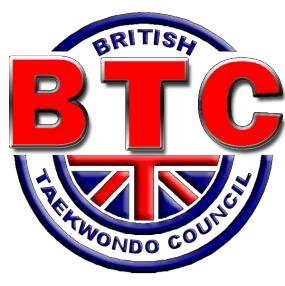 Northern Office. Widnes. Cheshire.  WA83JJ                                                       Tel: 0151 424 9466email: beddows64@btinternet.com  • Website: www.tkdcouncil.co.uk .INSTRUCTOR INDEMNITY /  REGISTRATION APPLICATION FORM 2024Please complete all sections       Please print e mail address clearly so it can be understood.Insurance InformationPlease sign and return to your  Associations Head OfficeI would like to apply for Indemnity Insurance. I also declare that to the best of my knowledge there are no known incidents or circumstances that might give rise to a claim, or lead to my application being refused by the British Taekwondo Council.Signature	………………………………………………………………………………….	Date…………………………………………..NameGradeAssociationDate of BirthHome Address……………………………………………………………………………...................................Town………………………………………………………………………………………………………………County……………………………………………………………………………………………………………….Post Code ………………………………………………………..Club Name……………………………………………………………………………………………………….. Address……………………………………………………………………………………………………….. Town……………………………………………………………………………………………………County………………………………………………………………………............................Post CodeTel No                                                …………………………………………………………………………………….......................... BTC Registered Instructor No Club Websitee mailGroup 1INDEMNITY10,000,000PUBLIC LIABILITY10,000,000INSTRUCTOR STATUSplease mark with XNEW APPLICATIONRENEWAL	